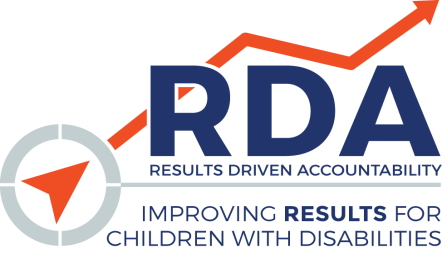 State Systemic Improvement Plan (SSIP) Phase IIIState Phase III Report Organizational OutlineNovember 1, 2016State Phase III Report Organizational OutlineThis document provides an outline States can use for writing an SSIP Phase III report.  Per previous OSEP guidance, in general, the report should provide data and analysis, consistent with its evaluation plan, on the extent to which the State has made progress toward or has met the State-established short-term and long-term objectives for implementation of the SSIP and has made progress in achieving the State-identified Measurable Result (SiMR) for Children with Disabilities.  Phase III submissions should include:Data-based justifications for any changes in implementation activitiesData to support that the State is on the right path, if no adjustments are being proposedDescriptions of how stakeholders have been involved, including in decision-makingSuggested Phase III Report OutlineSummary of Phase IIITheory of action or logic model for the SSIP, including the SiMRThe coherent improvement strategies or principle activities employed during the year, including infrastructure improvement strategiesThe specific evidence-based practices that have been implemented to dateBrief overview of the year’s evaluation activities, measures, and outcomesHighlights of changes to implementation and improvement strategiesProgress in Implementing the SSIPDescription of the State’s SSIP implementation progressDescription of extent to which the State has carried out its planned activities with fidelity—what has been accomplished, what milestones have been met, and whether the intended timeline has been followedIntended outputs that have been accomplished as a result of the implementation activitiesStakeholder involvement in SSIP implementation How stakeholders have been informed of the ongoing implementation of the SSIPHow stakeholders have had a voice and been involved in decision-making regarding the ongoing implementation of the SSIPData on Implementation and OutcomesHow the State monitored and measured outputs to assess the effectiveness of the implementation planHow evaluation measures align with the theory of actionData sources for each key measureDescription of baseline data for key measuresData collection procedures and associated timelines[If applicable] Sampling procedures[If appropriate] Planned data comparisonsHow data management and data analysis procedures allow for assessment of progress toward achieving intended improvementsHow the State has demonstrated progress and made modifications to the SSIP as necessary How the State has reviewed key data that provide evidence regarding progress toward achieving intended improvements to infrastructure and the SiMREvidence of change to baseline data for key measuresHow data support changes that have been made to implementation and improvement strategiesHow data are informing next steps in the SSIP implementationHow data support planned modifications to intended outcomes (including the SIMR)—rationale or justification for the changes or how data support that the SSIP is on the right pathStakeholder involvement in the SSIP evaluationHow stakeholders have been informed of the ongoing evaluation of the SSIPHow stakeholders have had a voice and been involved in decision-making regarding the ongoing evaluation of the SSIPData Quality IssuesData limitations that affected reports of progress in implementing the SSIP and achieving the SIMR due to quality of the evaluation dataConcern or limitations related to the quality or quantity of the data used to report progress or resultsImplications for assessing progress or resultsPlans for improving data qualityProgress Toward Achieving Intended ImprovementsAssessment of progress toward achieving intended improvementsInfrastructure changes that support SSIP initiatives, including how system changes support achievement of the SiMR, sustainability, and scale-upEvidence that SSIP’s evidence-based practices are being carried out with fidelity and having the desired effectsOutcomes regarding progress toward short-term and long-term objectives that are necessary steps toward achieving the SIMRMeasurable improvements in the SIMR in relation to targetsPlans for Next YearAdditional activities to be implemented next year, with timelinePlanned evaluation activities including data collection, measures, and expected outcomesAnticipated barriers and steps to address those barriers The State describes any needs for additional support and/or technical assistance